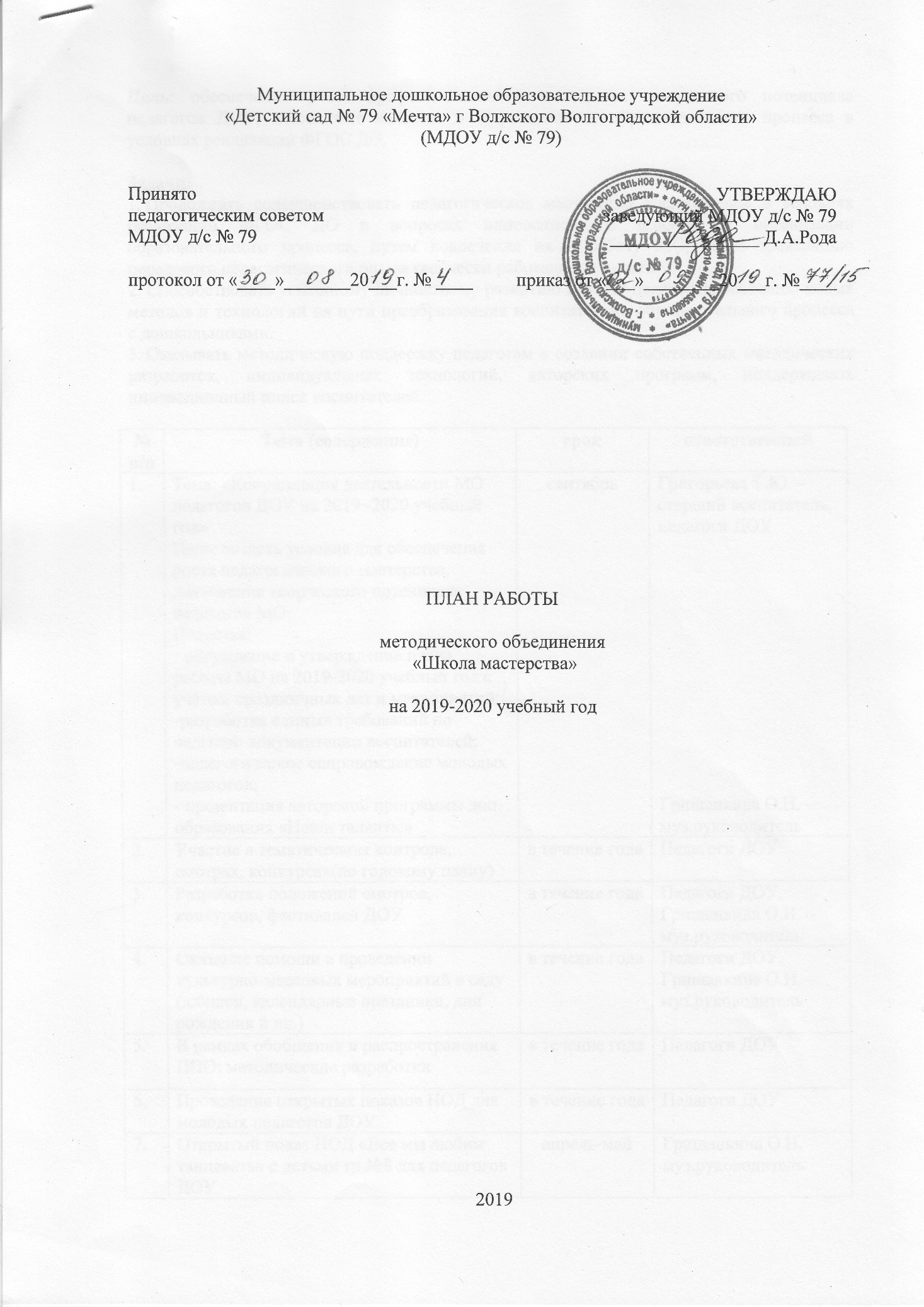 Цель: обеспечение роста профессионального мастерства, творческого потенциала педагогов ДОУ, повышение качества и эффективности образовательного процесса в условиях реализации ФГОС ДО.Задачи:1. Продолжать совершенствовать педагогическое мастерство воспитателей в условиях реализации ФГОС ДО в вопросах инновационного подхода к организации образовательного процесса, путем вовлечения их в работу МО, через трансляцию передового педагогического опыта творчески работающих педагогов.2. Способствовать успешному личностному развитию качеств педагогов, освоению новых методов и технологий на пути преобразования воспитательно-образовательного процесса с дошкольниками.3. Оказывать методическую поддержку педагогам в создании собственных методических разработок, индивидуальных технологий, авторских программ, поддерживать инновационный поиск воспитателей.№п/пТема (содержание)срок ответственный1.Тема: «Координация деятельности МО педагогов ДОУ на 2019 -2020 учебный год»Цель: создать условия для обеспечения роста педагогического мастерства, повышения творческого потенциала педагогов МО.Повестка:- обсуждение и утверждение плана работы МО на 2019-2020 учебный год с учётом праздничных дат и мероприятий;- разработка единых требований по ведению документации воспитателей;- педагогическое сопровождение молодых педагогов;- презентация авторской программы доп. образования «Нотка»сентябрьГригорьева Т.Ю. – старший воспитатель,педагоги ДОУГришанкина О.Н. – муз.руководитель2.Участие в тематическом контроле, смотрах, конкурсах (по годовому плану)в течение годаПедагоги ДОУ3.Разработка положений смотров, конкурсов, фестивалей ДОУв течение годаПедагоги ДОУ, Гришанкина О.Н. – муз.руководитель4.Оказание помощи в проведении культурно-массовых мероприятий в саду (юбилеи, календарные праздники, дни рождения и пр.)в течение годаПедагоги ДОУ, Гришанкина О.Н. – муз.руководитель5.В рамках обобщения и распространения ППО: методические разработкив течение годаПедагоги ДОУ6.Проведение открытых показов НОД для молодых педагогов ДОУв течение годаПедагоги ДОУ7.Открытый показ НОД «Все мы любим танцевать» с детьми подготовительных групп для педагогов ДОУапрель-майРуководитель кружка «Веселый каблучок»